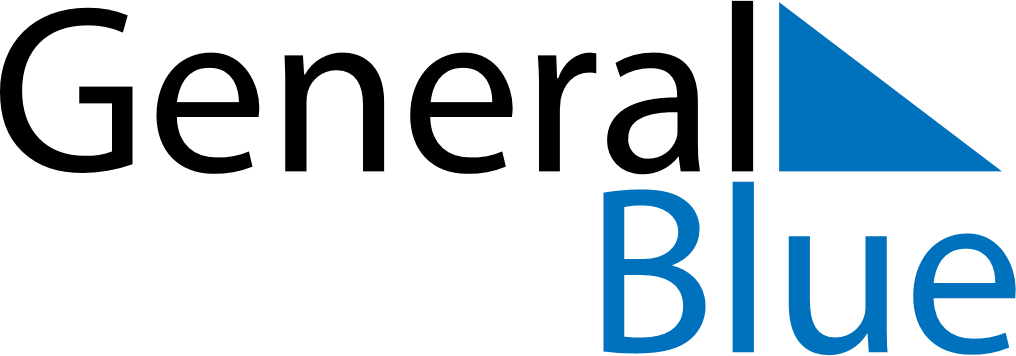 April 2022April 2022April 2022April 2022ZambiaZambiaZambiaSundayMondayTuesdayWednesdayThursdayFridayFridaySaturday112345678891011121314151516Good FridayGood Friday1718192021222223Easter Monday2425262728292930